Задание 1.Расчет линейной электрической цепи 
при  несинусоидальном  входном напряженииНа вход электрической цепи (см. рис. «Схемы электрических цепей к расчету при несинусоидальном входном напряжении») подано несинусоидальное напряжение u, описываемое выражением: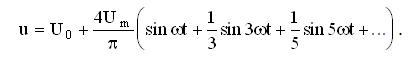 Параметры цепи, характеристики напряжения и частота первой гармоники приведены в табл. 1.1 («Исходные данные для решения задачи»).В задании требуется  определить:1) действующее значение приложенного (входного) напряжения U;2) входное сопротивление и мгновенное значение тока для всех гармоник напряжения;3) мгновенное значение тока на неразветвленном участке i и действующее значение тока I;4) активную P, реактивную Q и полную S мощности цепи;5) форму кривой тока i, для чего на чертеже построить токи гармоник и суммарную кривую тока i, полученную в результате графического сложения отдельных гармоник.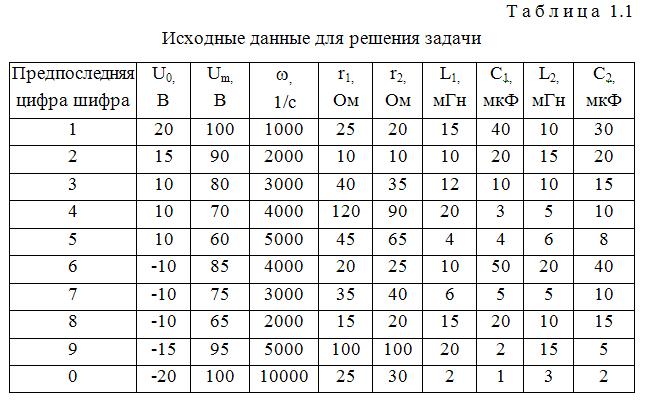 Предпоследняя цифра шифра 7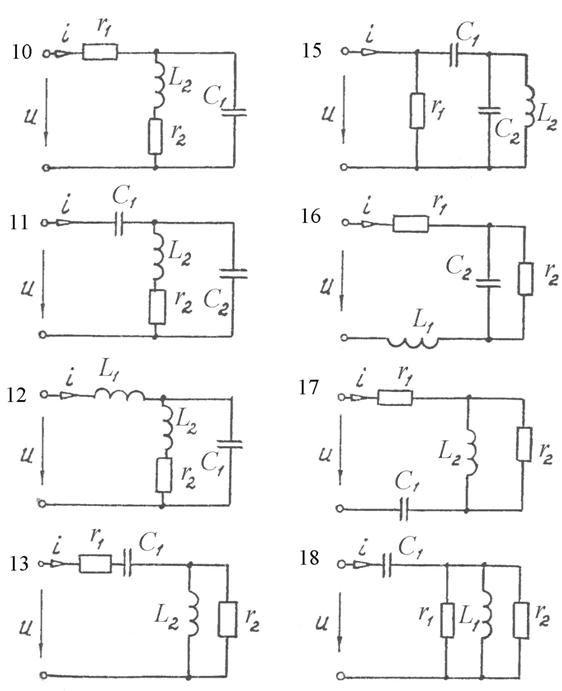 Задание 2. Расчет симметричной трехфазной электрической цепи  
при синусоидальном напряжении источника В соответствии с исходными данными, приведенными в табл. 2.1,  выбрать симметричную трехфазную электрическую цепь, найти токи в линии, составить баланс мощностей, построить векторную диаграмму токов и напряжений. Параметры элементов схемы замещения и значение приложенного напряжения принять в соответствии с данными табл. 2.2.Номер варианта V в табл. 2.1 студенты выбирают по формуле, приведенной в разделе «Принцип выбора варианта».Таблица 2.1Исходные данные для формирования заданной трехфазной  электрической цепи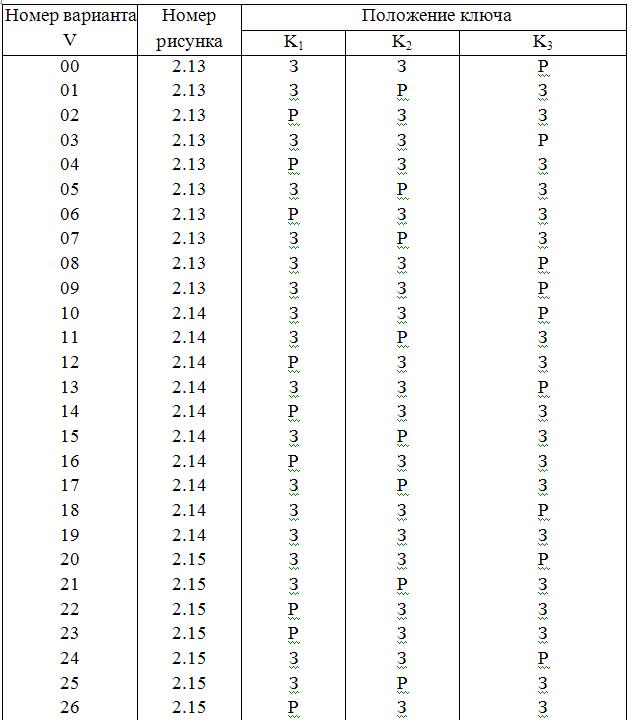 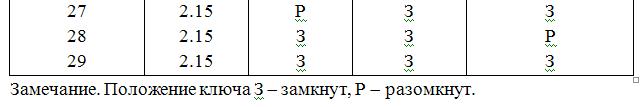 Номер варианта V=16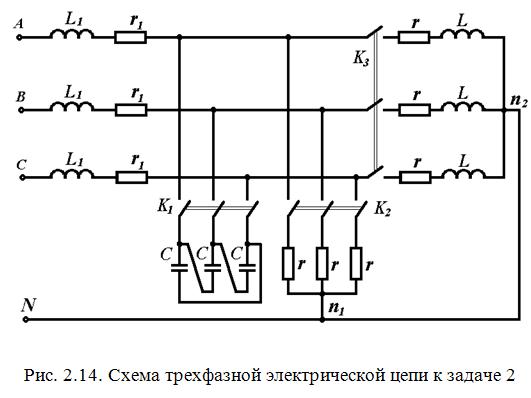 Таблица 2.2Параметры элементов схемы замещения и значение 
приложенного напряжения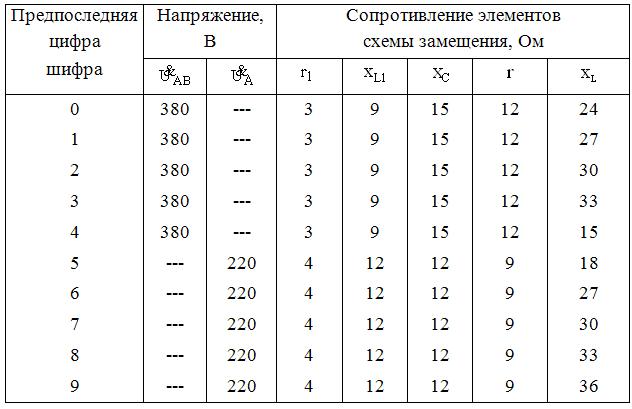 Предпоследняя цифра шрифта 7Задание 3. На расчет несимметричной трехфазной электрической цепи В трехфазной несимметричной цепи (рис. 3.4) найти токи в ветвях при ЭДС фазы А  В. Построить векторную диаграмму токов и напряжений. Составить баланс мощностей. Номера расчетных схем замещения и положения ключей приведены в табл. 3.1. Параметры элементов схемы замещения следует принять в соответствии с данными табл. 3.2.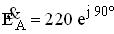 Номер варианта V в табл. 3.1 студенты выбирают по формуле, приведенной в разделе «Принцип выбора варианта».Таблица 3.1Исходные данные для формирования заданной трехфазной 
электрической цепи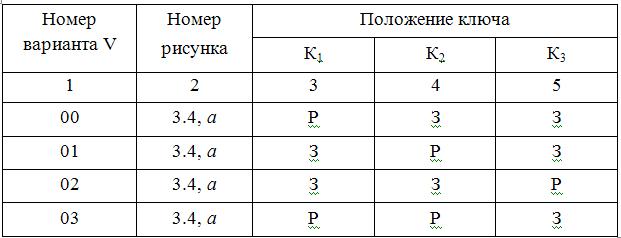 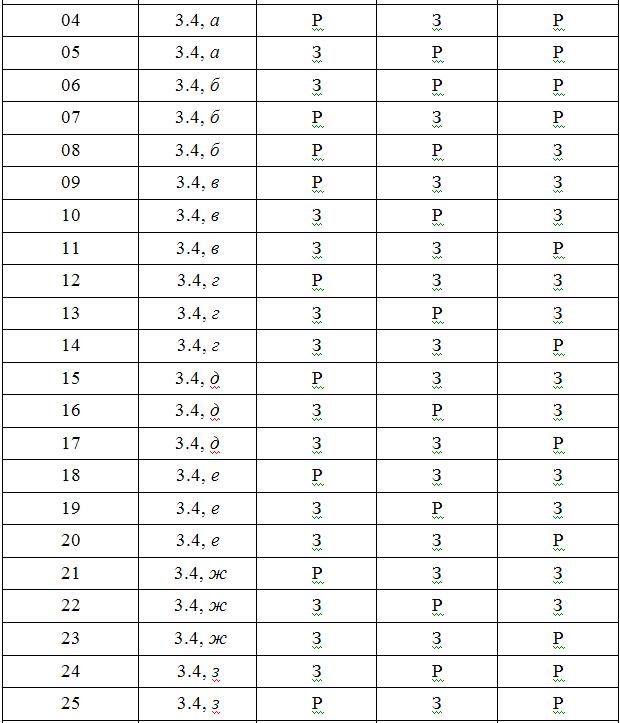 Номер варианта V=16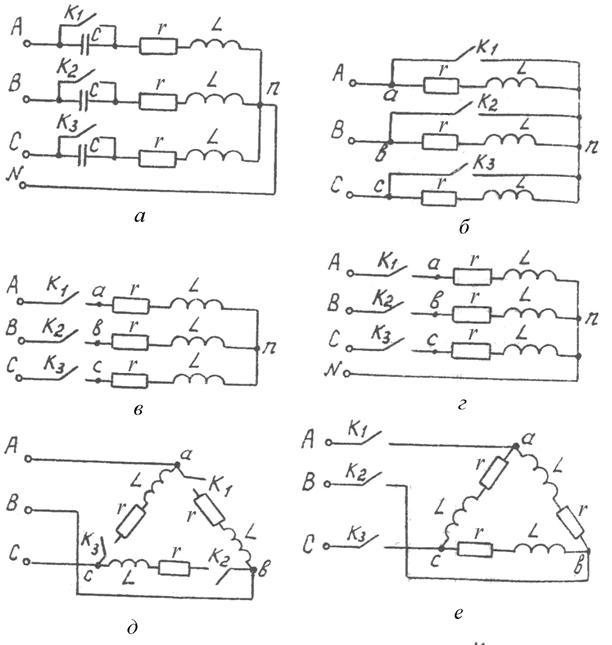 Рис. 3.4. Схемы трехфазных электрических цепей к задаче 3Таблица 3.2Параметры элементов схемы замещения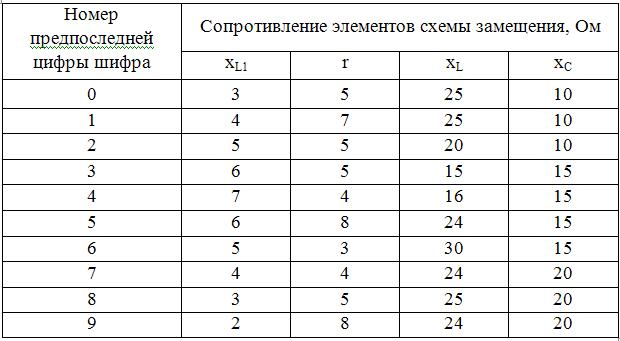 Номер предпоследней цифры 7Задание 4В цепи с одним накопителем энергии (рис. 38) замыкание (размыкание) ключа происходит в момент t = 0. Определить в переходном режиме законы изменения токов и напряжений, указанных на схеме, если в цепи действует источник постоянного напряжения (тока).Ответы даны в табл. 2.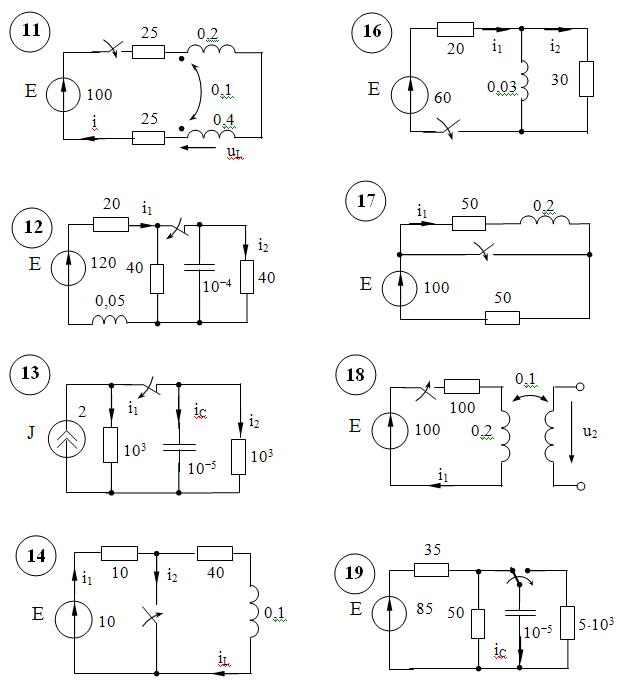 ОТВЕТ в Таблице 2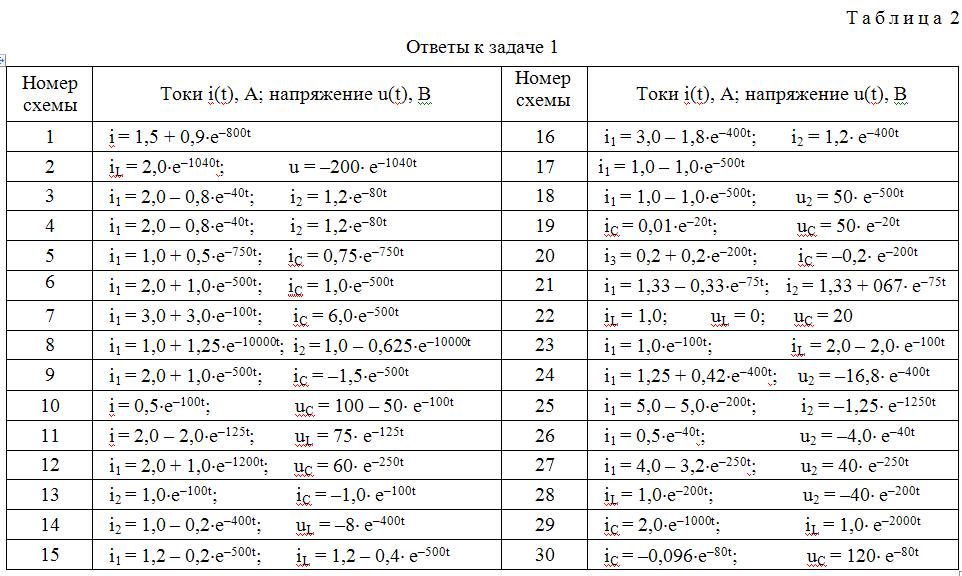 Задание 5В цепи с двумя накопителями энергии (рис. 39) определить:1) независимые и зависимые начальные условия при наличии источников:а) постоянных ЭДС (токов);б) синусоидальных ЭДС (токов);2) корни характеристического уравнения.Ответы даны в табл. 3.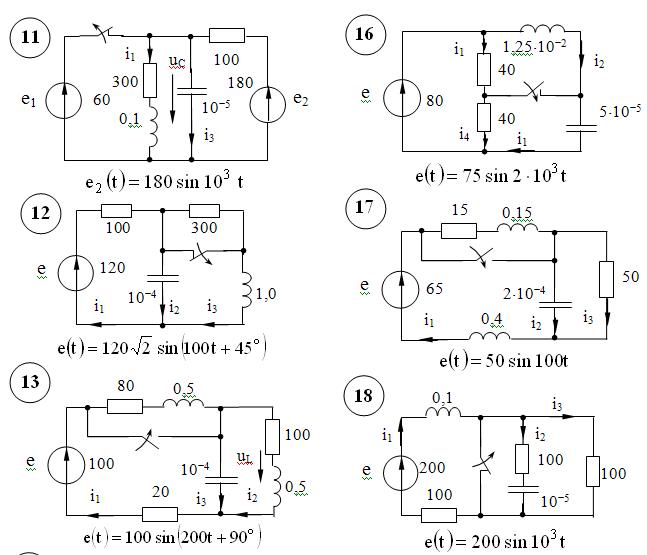 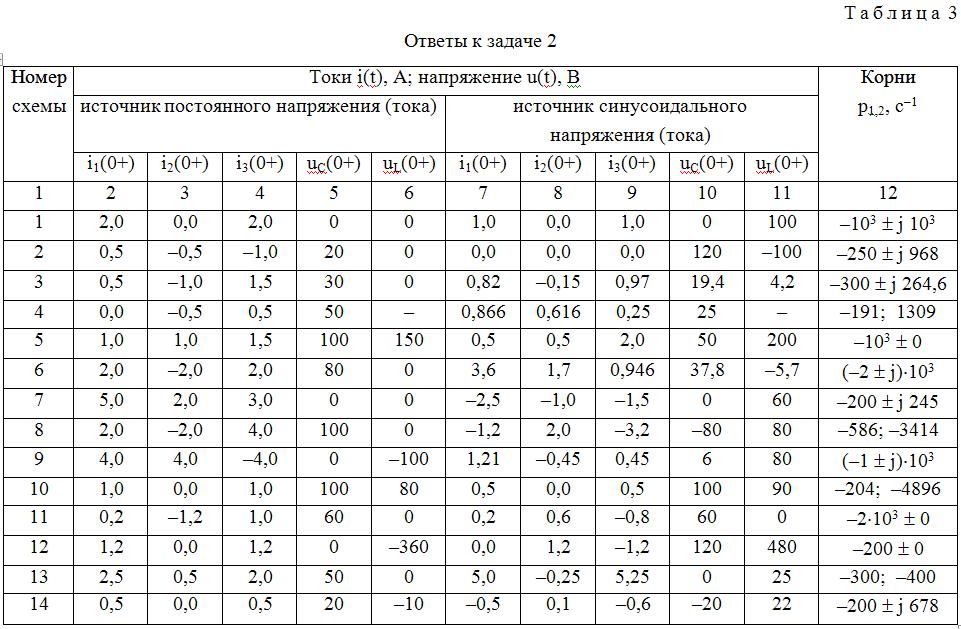 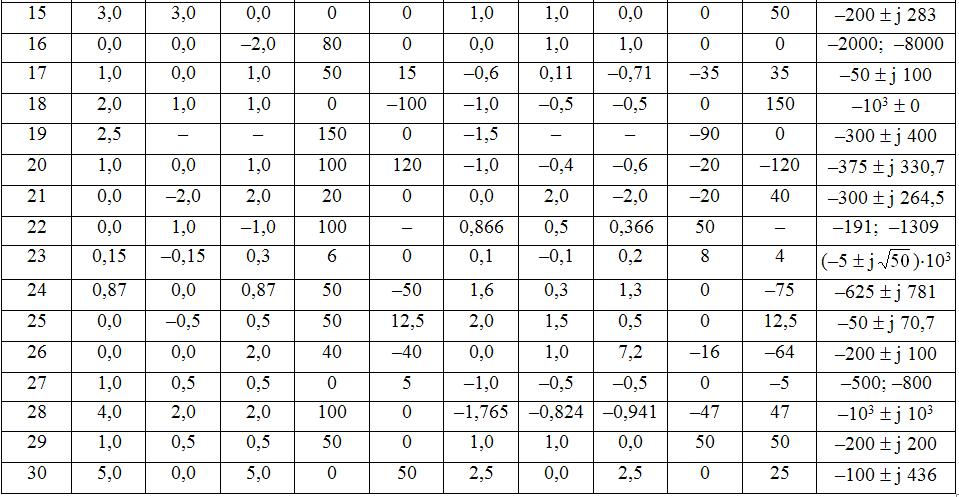 